青少年のインターネット利用に係る保護者向け普及啓発リーフレット文部科学省等から案内がありましたので、本校ホームページにて紹介させていただきます。よろしければご覧ください。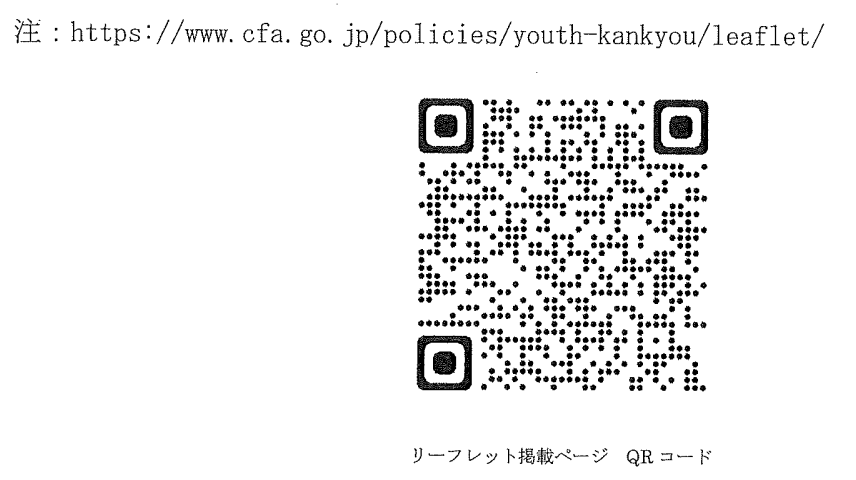 